О внесении изменений в постановление администрации Чутеевского сельского поселения Янтиковского района  от 19.03.2021 № 8 «Об утверждении Правил выделения бюджетных ассигнований из резервного фонда администрации Чутеевского  сельского поселения для предупреждения и ликвидации чрезвычайных ситуаций и последствий стихийных бедствий»Администрация Чутеевского сельского поселения Янтиковского района Чувашской Республики п о с т а н о в л я е т:Внести в Правила выделения бюджетных ассигнований из резервного фонда администрации Чутеевского сельского поселения для предупреждения и ликвидации чрезвычайных ситуаций и последствий стихийных бедствий, утвержденные постановлением администрации Чутеевского сельского поселения Янтиковского района  № 8 от 19.03.2021  (далее – Правила) следующие изменения:           1) Правила дополнить пунктом 1.1. следующего содержания:«1.1.В целях реализации настоящих Правил в соответствии с законодательством Российской Федерации используются следующие понятия:«имущество первой необходимости» - минимальный набор непродовольственных товаров общесемейного пользования, необходимых для сохранения здоровья человека и обеспечения его жизнедеятельности, включающий в себя:предметы для хранения и приготовления пищи - холодильник, газовая плита (электроплита) и шкаф для посуды;предметы мебели для приема пищи - стол и стул (табуретка);предметы мебели для сна - кровать (диван);предметы средств информирования граждан - телевизор (радио);предметы средств водоснабжения и отопления (в случае отсутствия централизованного водоснабжения и отопления) - насос для подачи воды, водонагреватель и котел отопительный (переносная печь);«неотложные аварийно-восстановительные работы» - деятельность, проводимая с целью локализации отдельных очагов повышенной опасности, устранения аварий и создания минимально необходимых условий для обеспечения жизнедеятельности населения.»;Подпункты г), д) пункта 2  Правил изложить в следующей редакции:«г) оказание гражданам единовременной материальной помощи в размере 1 тыс.рублей на человека;д) оказание гражданам финансовой помощи в связи с утратой ими имущества первой необходимости (из расчета за частично утраченное имущество первой необходимости - 10 тыс. рублей на человека, за полностью утраченное имущество первой необходимости - 20 тыс. рублей на человека);»; 3). Дополнить пунктами 2.1., 2.2. следующего содержания:«2.1. Выделение бюджетных ассигнований из резервного фонда на финансовое обеспечение мероприятий, предусмотренных подпунктом «г» пункта 2   настоящих Правил, осуществляется при одновременном выполнении на день введения режима чрезвычайной ситуации для соответствующих органов управления и сил территориальной подсистемы Чувашской Республики единой государственной системы предупреждения и ликвидации чрезвычайных ситуаций следующих условий:постоянное проживание гражданина в жилом помещении, которое попало в зону чрезвычайной ситуации и в котором он зарегистрирован по месту жительства. При отсутствии регистрации по месту жительства фактическое проживание гражданина в жилом помещении, пострадавшем от чрезвычайной ситуации, подтверждается решением суда;нарушение условий жизнедеятельности гражданина в результате воздействия поражающих факторов источника чрезвычайной ситуации.Выделение бюджетных ассигнований из резервного фонда на финансовое обеспечение мероприятий, предусмотренных подпунктом «д» пункта 2 настоящих Правил, осуществляется при одновременном выполнении на день введения режима чрезвычайной ситуации для соответствующих органов управления и сил территориальной подсистемы Чувашской Республики единой государственной системы предупреждения и ликвидации чрезвычайных ситуаций следующих условий:постоянное проживание гражданина в жилом помещении, которое попало в зону чрезвычайной ситуации и в котором он зарегистрирован по месту жительства. При отсутствии регистрации по месту жительства фактическое проживание гражданина в жилом помещении, пострадавшем от чрезвычайной ситуации, подтверждается решением суда;утрата гражданином частично или полностью имущества первой необходимости в результате воздействия поражающих факторов источника чрезвычайной ситуации.2.2. Критериями утраты имущества первой необходимости являются:а) частичная утрата имущества первой необходимости - приведение в результате воздействия поражающих факторов источника чрезвычайной ситуации части находящегося в жилом помещении, попавшем в зону чрезвычайной ситуации, имущества первой необходимости (не менее 3 предметов имущества первой необходимости) в состояние, непригодное для дальнейшего использования;б) полная утрата имущества первой необходимости - приведение в результате воздействия поражающих факторов источника чрезвычайной ситуации всего находящегося в жилом помещении, попавшем в зону чрезвычайной ситуации, имущества первой необходимости в состояние, непригодное для дальнейшего использования.»;Абзац второй пункта 3 Правил изложить в следующей редакции:«В случае, если объем запрашиваемых бюджетных ассигнований, уменьшенный на размер остатка средств резервного фонда Чутеевского сельского поселения, не использованного на день введения чрезвычайной ситуации для соответствующих управлений и сил территориальной подсистемы Чувашской Республики единой государственной системы предупреждения и ликвидации чрезвычайных ситуаций, составляет более 0,5 процента объема налоговых, неналоговых доходов бюджета Чутеевского сельского поселения и дотаций на выравнивание бюджетной обеспеченности из бюджета Янтиковского района, предусмотренных в бюджете Чутеевского сельского поселения на текущий финансовый год и плановый период, администрация Чутеевского сельского поселения в течение 1 месяца со дня введения режима чрезвычайной ситуации обращается в Кабинет Министров Чувашской Республики с просьбой о выделении бюджетных ассигнований из резервного фонда Чувашской Республики на финансовое обеспечение мер по ликвидации чрезвычайной ситуации.»;   В абзаце первом пункта 5 Правил слово «решения» заменить словом «постановления»;В пункте 10 Правил слово «решения» заменить словом «постановления»;В пункте 11 Правил слова «отдельных решений» заменить словом «постановлений»;В пункте 12 Правил слово «решений» заменить словом «постановлений».Настоящее постановление вступает в силу со дня его официального опубликования.Контроль за исполнением настоящего постановления оставляю за собой.Глава Чутеевского сельского поселенияЯнтиковского района Чувашской Республики                                              Д.В.БеловЧУВАШСКАЯ РЕСПУБЛИКА ЯНТИКОВСКИЙ РАЙОН  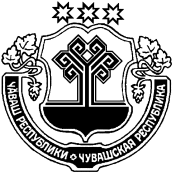                  ЧĂВАШ РЕСПУБЛИКИ                 ТĂВАЙ РАЙОНĚ ЧĂВАШ РЕСПУБЛИКИТĂВАЙ РАЙОНĚ ЧУВАШСКАЯ РЕСПУБЛИКА ЯНТИКОВСКИЙ РАЙОН  АДМИНИСТРАЦИЯ ЧУТЕЕВСКОГО СЕЛЬСКОГОПОСЕЛЕНИЯ ПОСТАНОВЛЕНИЕ22  июня  2022 г. № 25село Чутеево                       ЧУТЕЙ  ЯЛ ПОСЕЛЕНИЙĚН                     АДМИНСТРАЦИЙĚ                    ЙЫШĂНУ                      22  июнь  2022 ç. 25 №                        Чутей ялěАДМИНИСТРАЦИЯ ЧУТЕЕВСКОГО СЕЛЬСКОГОПОСЕЛЕНИЯ ПОСТАНОВЛЕНИЕ«01»  марта  2019 № 11деревня Индырчи